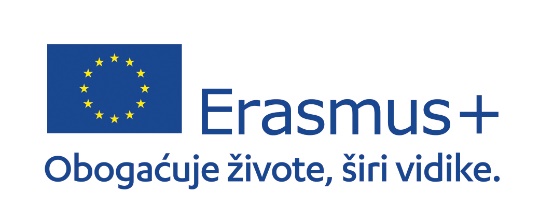 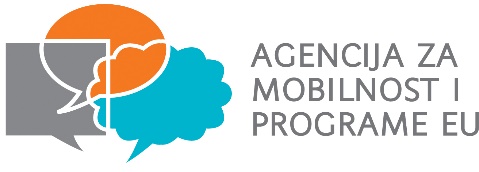 Srednja škola Donji Miholjac raspisujeNATJEČAJ za odabir 7 učenika za mobilnost na Maltu u sklopu odobrenog Erasmus+ projekta  Put do uspjeha 2022-1-HR01KA122-VET-000073642Mobilnost je namijenjena učenicima smjera hotelijersko-turistički komercijalist.  Odabrani učenici obavljat će dvotjednu stručnu praksu na recepciji hotela.Praksa je planirana u periodu od 29. 10. – 11. 11. 2023.Učenicima je iz sredstava projekta osigurano putovanje, smještaj, prehrana, izleti, osiguranja, džeparac, te ukoliko bude bilo potrebno i testiranja na COVID-19. Za prijavu su potrebni sljedeći dokumenti:Preslika svjedodžbi završenih razredaPreslika potvrde o sudjelovanju na natjecanjima vezanim uz struku u kojoj se učenik obrazuje (ukoliko imate)Europass CV na  hrvatskomMotivacijsko pismo na hrvatskomPresliku potvrde o volontiranju, sudjelovanju u izvannastavnim aktivnostima (ukoliko imate). PAŽNJA: ne izvanškolske (nogomet i slično)Preporuka nastavnika strukovnih predmeta (nastavnici prema odluci NV-a od 22. 8. 2022.)  za THK Antonio Čmelak, nastavnik savjetnikPrijavnica: popunjava se onlineU motivacijskom pismu potrebno je odgovorit na sljedeća pitanja.1. Zašto želim sudjelovat u mobilnosti?2. Koja su moja očekivanja?3. Koliko mi je praksa važna za moje buduće zanimanje?4. Što bih promijenio/la u dosadašnjem načinu odrađivanja stručne prakse?Radi zaštite osobnih podataka potrebno je u prijavnici navesti odabranu zaporku pod kojom će se učenici voditi: Zaporka ne smije sadržavat ime i prezime ili uvredljive riječi.Testiranje iz engleskog jezika provesti će se na satu engleskog jezika prema rasporedu.Obrazac za Europass CV se nalazi na linku.Obrazac prijavnice se nalazi se na linku.Obrazac motivacijskog pisma nalazi se na istom linku kao i CV.Obrazac preporuke nastavnika strukovnih predmeta nalazi se u prilogu.ROK ZA PRIJAVU: 22. 5. – 1. 6. 2023.POSTUPAK PRIJAVE: Potrebno je popuniti online prijavnicu i u prijavnici navesti točnu email adresu na koju ćete dobiti link koji vodi do mape u koju ćete uložiti potrebne dokumente.U razmatranje se uzimaju samo pravovremeno dostavljena i potpuna dokumentacija.Povjerenstvo za obradu prijava učenika i povjerenstvo za odabir učenika odabrano je i potvrđeno na sjednici Nastavničkog vijeća 22. kolovoza 2022.OBJAVA REZULTATA: 5. 6. 2023. na službenim stranicama ŠkoleŽALBENI ROK: 6. 6. 2023. – 14. 6. 2023.OBJAVA KONAČNE LISTE: 16. 6. 2023.KRITERIJI ODABIRA: 1. Opći uspjeh završenih razreda na dvije decimale2. Ocjene iz strukovnih predmeta (zbroj svih ocjena iz strukovnih predmeta podijeljen brojem predmeta)3. Uspješnost na praktičnoj nastavi 4. Motivacija5. Izostanci i pedagoške mjere poticanja i sprječavanja6. Dodatni bodovi za sudjelovanje na natjecanjima, volontiranje ili/i izvannastavne aktivnosti7. Dodatni bodovi za učenike sa smanjenim mogućnostima (navedeno u online prijavnici; nije potrebno dokazivati dokumentacijom jer točnost navoda potvrđuje razrednik i roditelji)8. Broj bodova ostvarenih na testiranju iz engleskog jezika: na testu iz engleskog jezika maksimalan broj bodova je  50. Test se boduje na sljedeći način: 0-10 = 1 bod;   11-20= 2 boda;    21-30= 3 boda;   31-40= 4 boda;    41-50= 5 bodova 9. Volontiranje i humanitarne aktivnosti, samo ukoliko su dokazane potvrdom organizatora i /ili volonterskom knjižicom.10. Učenik do sada nije boravio duže od tjedan dana u inozemstvu11. Učenik do sada nikada nije bio u inozemstvu12. Učenik koji do sada nije sudjelovao u Erasmus+ projektuKriteriji odabira nisu navedeni po važnosti. Ukoliko na natječaju više učenika ima isti broj bodova, prednost ima onaj tko do sada nije sudjelovao u Erasmus+ projektima škole.OBAVEZE ODABRANIH UČENIKA:aktivno sudjelovati u pedagoško-psihološkim, kulturološkim, jezičnim i strukovnim pripremama, radionici zaštite na radu , te financijske i medijske pismenostiprimjereno i odgovorno ponašanje na radnom mjestu za vrijeme mobilnosti, 
redovito pohađanje stručne prakse (učenici će na praksi imati mentora koji će pratiti njihov rad), 
redovito voditi Dnevnik rada, 
sudionici mobilnosti svakoga dana održati će sastanak s osobama u pratnji (nastavnik), 
učenici će uvažavati i slijediti upute osoba u pratnji- nastavnika te im se obratiti u slučaju bilo kakvog problema, 
učenici neće konzumirati jaka alkoholna pića, te druga opojna sredstva i nedolično se ponašati za vrijeme mobilnostisudjelovanje u diseminacijskim aktivnostima po povratkuNakon odabira, sudionici mobilnosti (njihovi skrbnici/roditelji) sklapaju sa Školom ugovor i preuzimaju na sebe odgovornost da će ispuniti svoj dio obveza, u protivnom školi su dužni vratiti sredstva utrošena na mobilnost. Sve pripreme (strukovne, jezične i kulturološke) bit će organizirane u školi, kao i tjedni sastanci sa sudionicima mobilnosti. POSTUPAK ŽALBE: Nakon objave privremene liste odabranih kandidata imate pravo na uvid zapisnike i razgovor s Povjerenstvom, te obrazloženje bodovanja. Ukoliko smatrate da vaša prijava nije obrađena u skladu s objavljenim Natječajem možete uložiti žalbu pisanim putem na erasmusssdm@gmail.com, s naznakom ŽALBA na odabir učenika. Povjerenstvo za razmatranje žalbi će razmotrit žalbu i u pisanom obliku obavijestiti podnositelja žalbe o ishodima iste.Za sve informacije obratite se Kristini Kaučić, prof. savjetnici, koordinatorici projekta.Konzultacije se održavaju u kabinetu stranih jezika, po dogovoru.U prilogu se nalaze obrasci i suglasnosti.